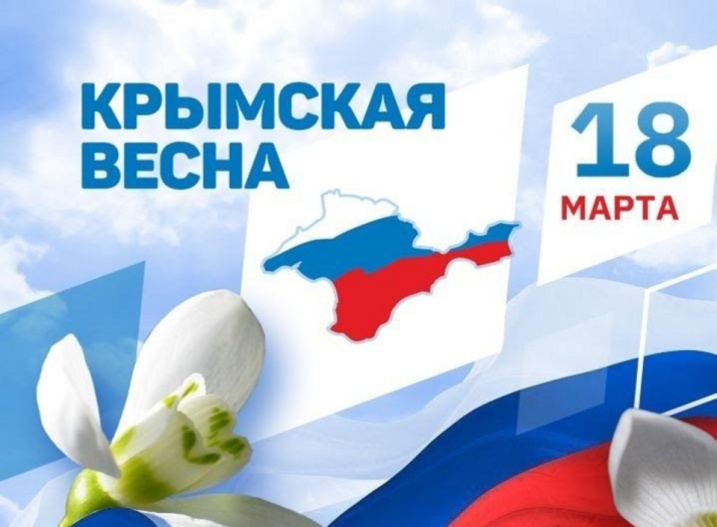 Крымская весна8 лет назад – наш родной Крым воссоединился с великой державой – Россией! Теперь Крым и Россия навсегда едины. В нашем календаре навсегда добавилась еще одна праздничная дата – 18 марта, день воссоединения Крыма с Россией. Мы отмечаем этот день, как большой для нас праздник –   «Крымская весна».Не случайно это событие произошло весной, когда пробуждается природа, зарождается новая жизнь, а для Крыма наступил новый этап, открылась новая страничка в истории полуострова – радостная и счастливая.С целью формирования у детей патриотических чувств, уважения к истории своей страны, развития интереса к историческим событиям, произошедшим в Крыму  в 2014 года, в школе-интернате с 14 по 18 марта прошли тематические дни, посвященные Дню воссоединения Крыма с Россией.Обучающимся  была представлена презентация «Крымская весна. Мы вместе». Ребята с интересом слушали рассказы педагогов об истории Крыма, о событиях, произошедших в марте 2014 года, о достопримечательностях и природе полуострова. На познавательных занятиях, классных часах: «Путешествие по истории», «Крым – это Россия», «Россия и Крым. Мы вместе!», «С праздником, любимый Крым!» дети знакомились с символикой Крыма и России, изучали флаг и герб, слушали гимн Российской Федерации и Крыма, вспомнили основные вехи истории Крыма. Школьники читали стихи и  пели песни о мире, о дружбе, о весне!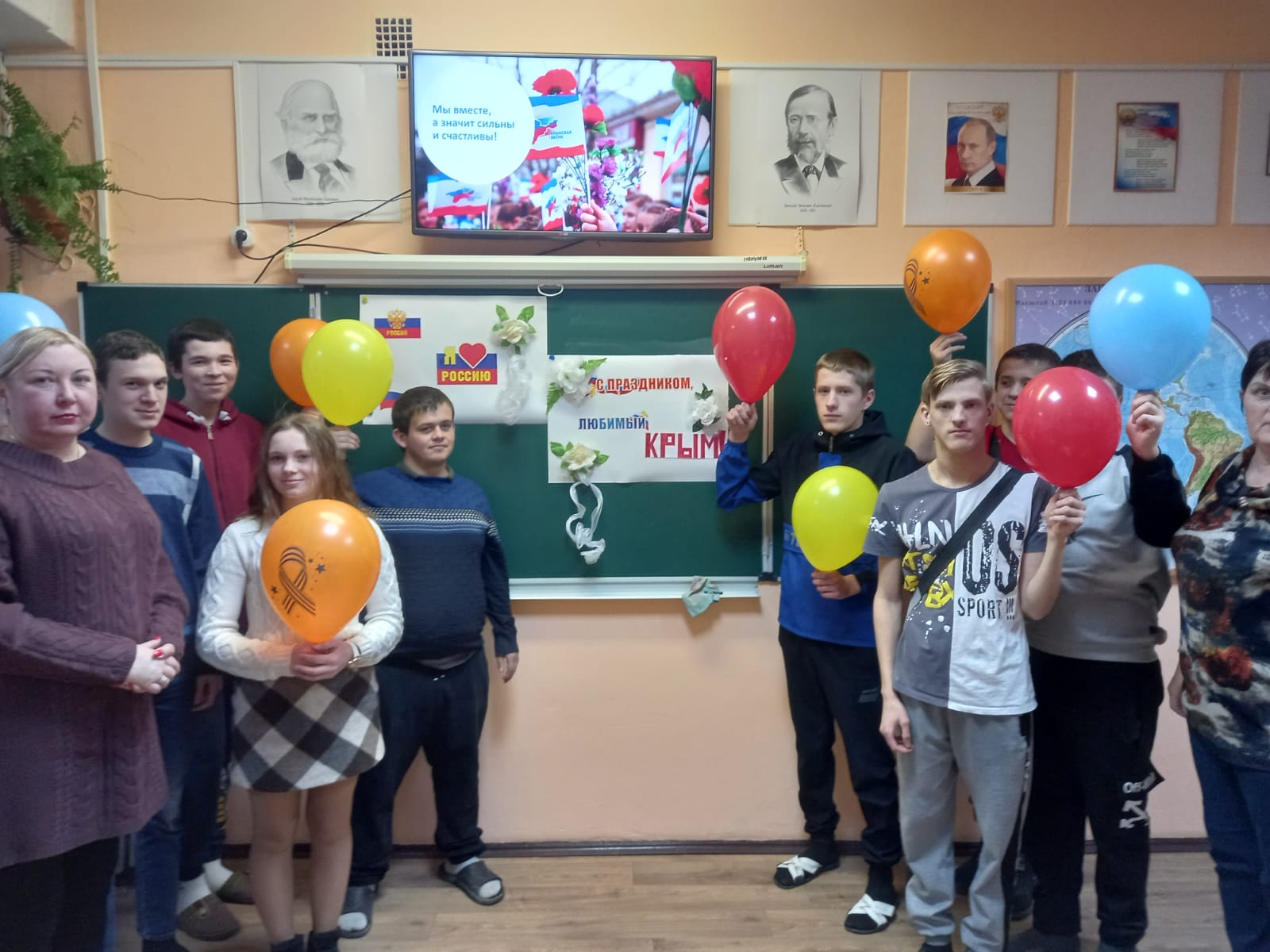 Учащиеся познакомились с историей взаимоотношений Крыма и России, роли России в судьбе Крыма и города Севастополь. Ребята узнали много интересных фактов о жизни народов Крыма, их традициях, культуре, об экономическом и природном значении Крыма.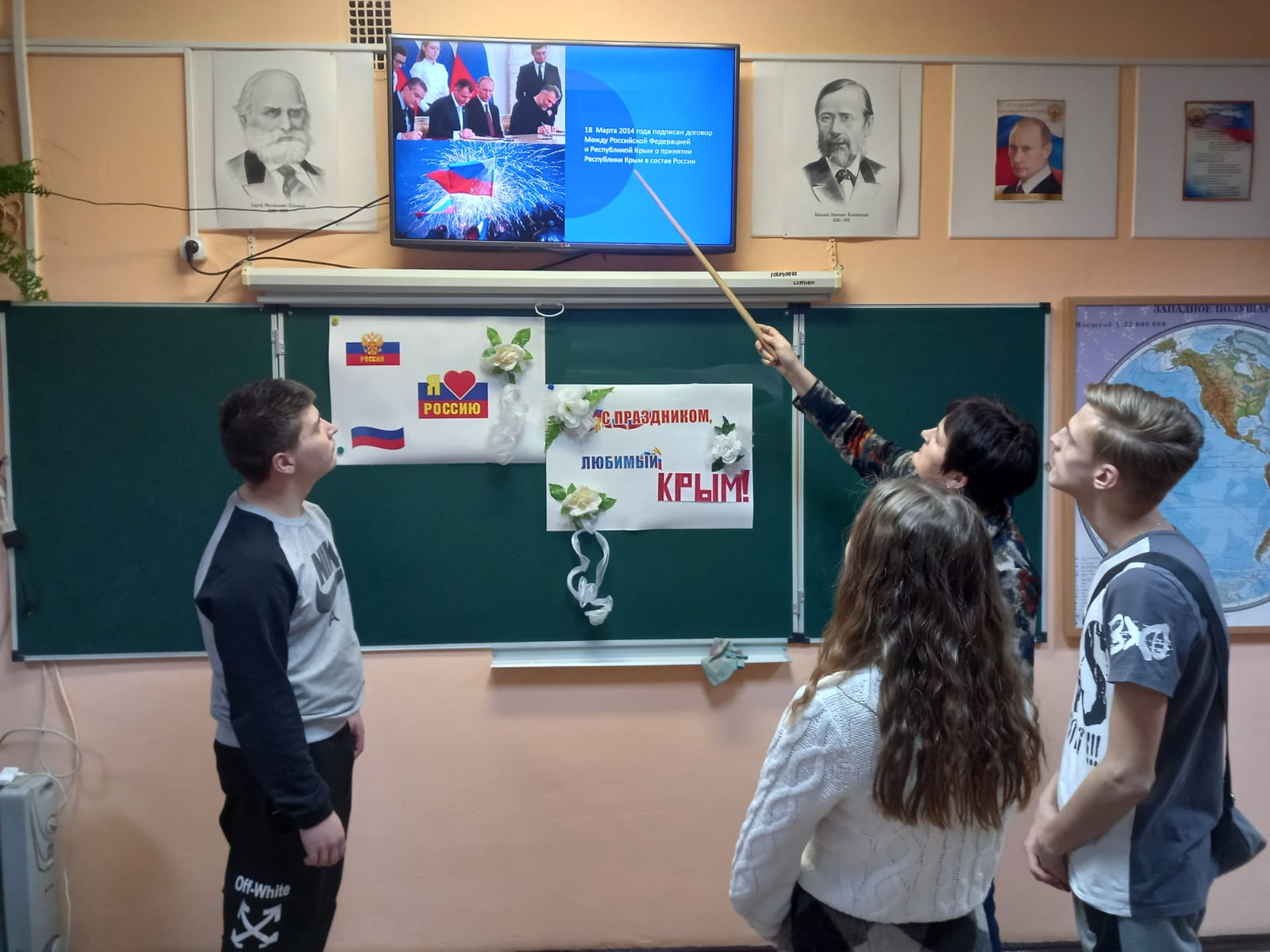 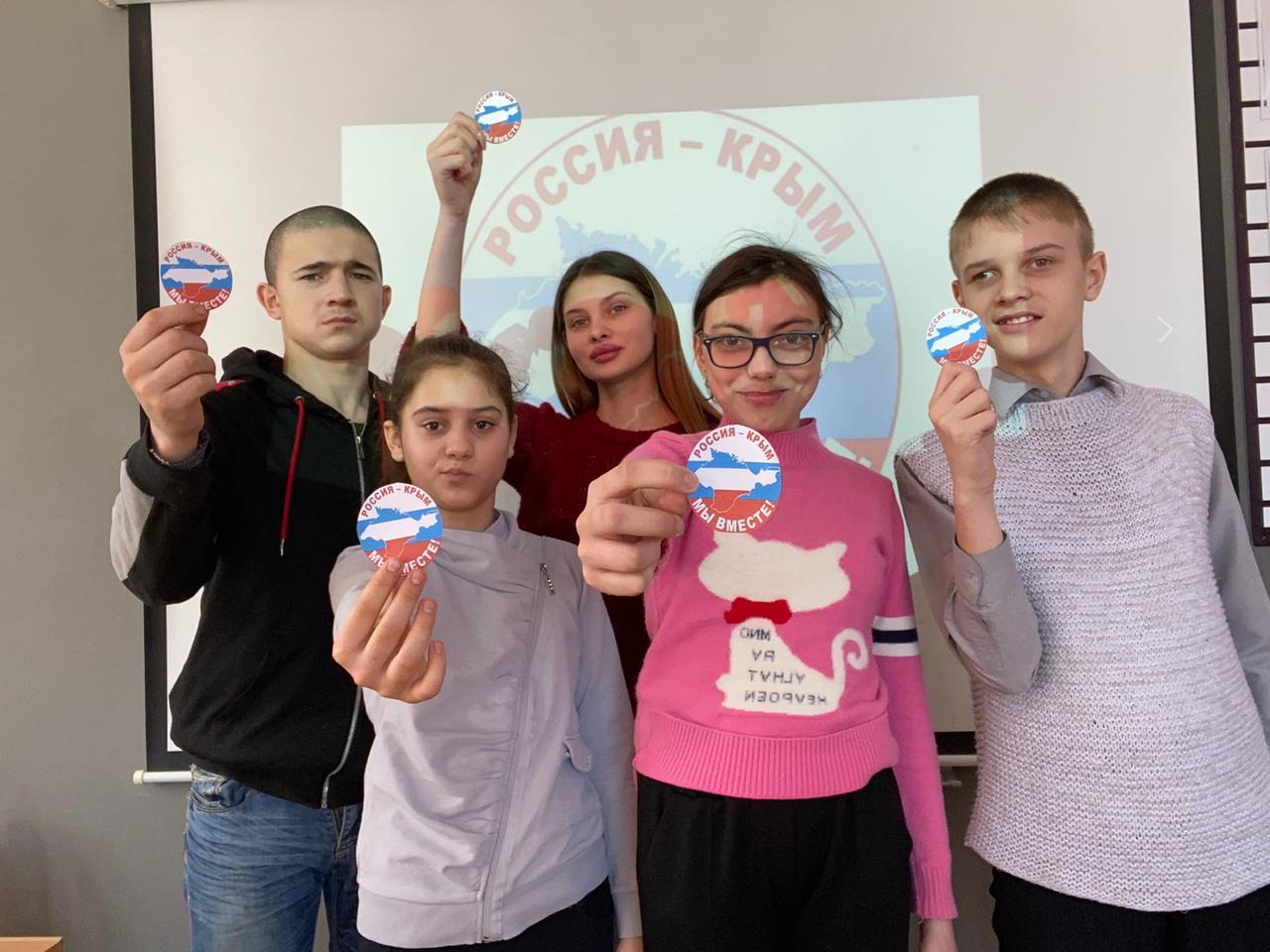 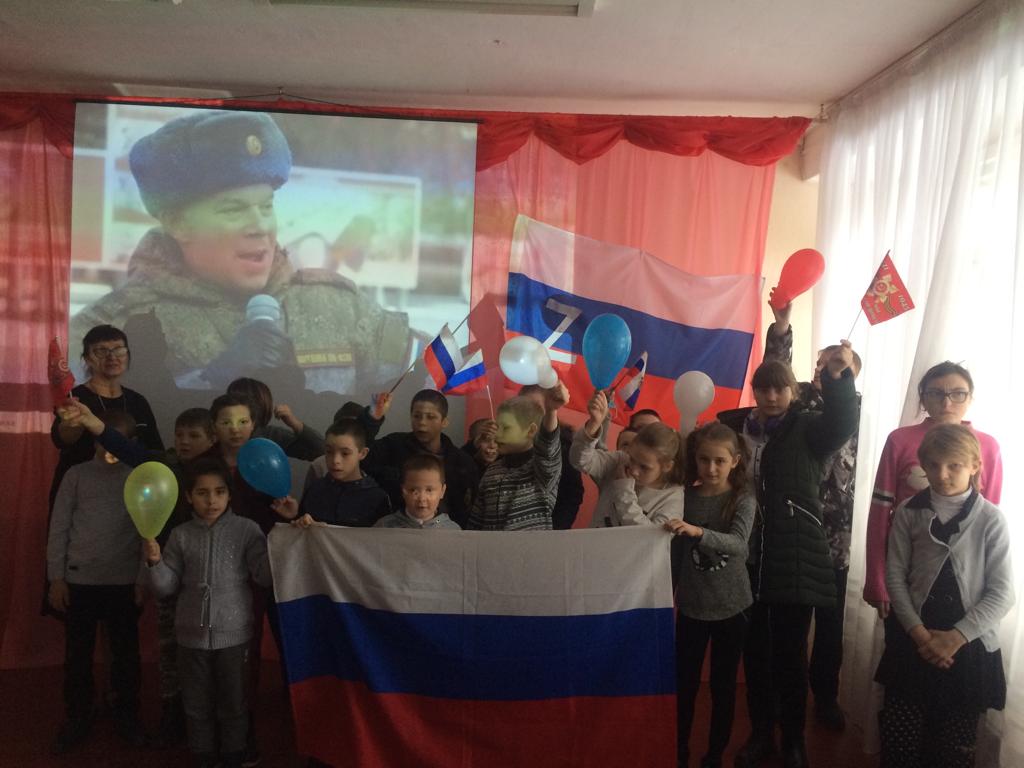 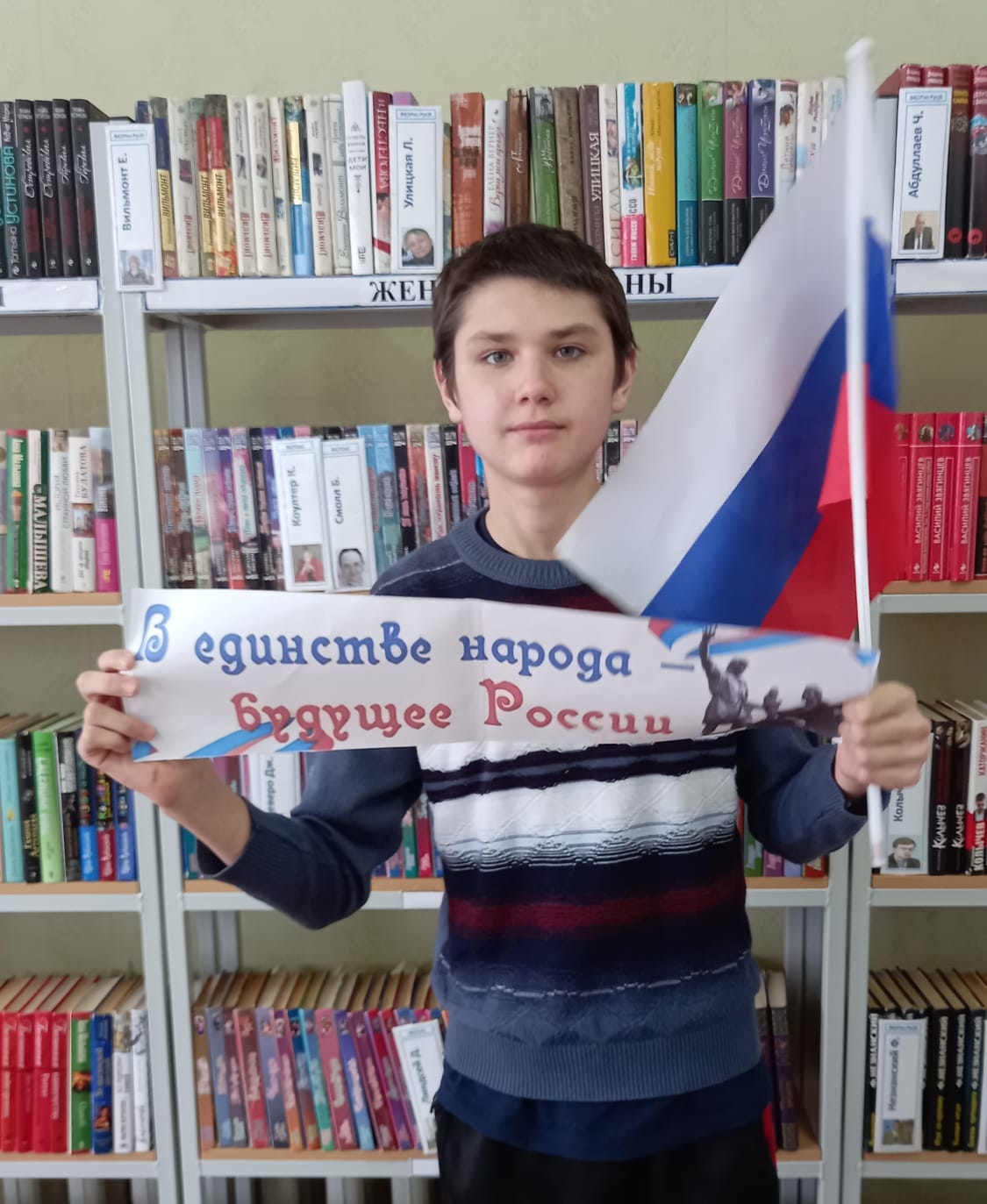 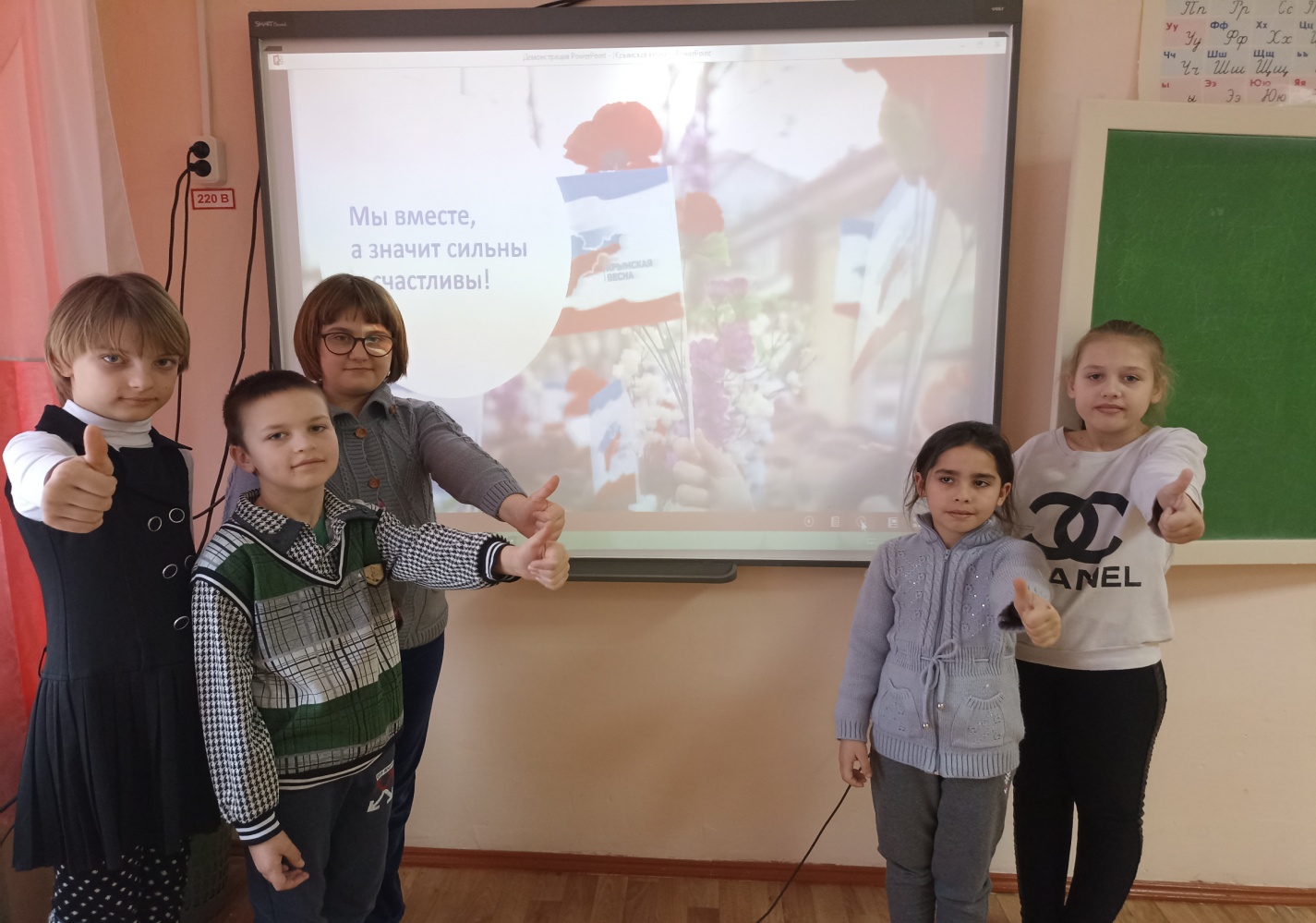 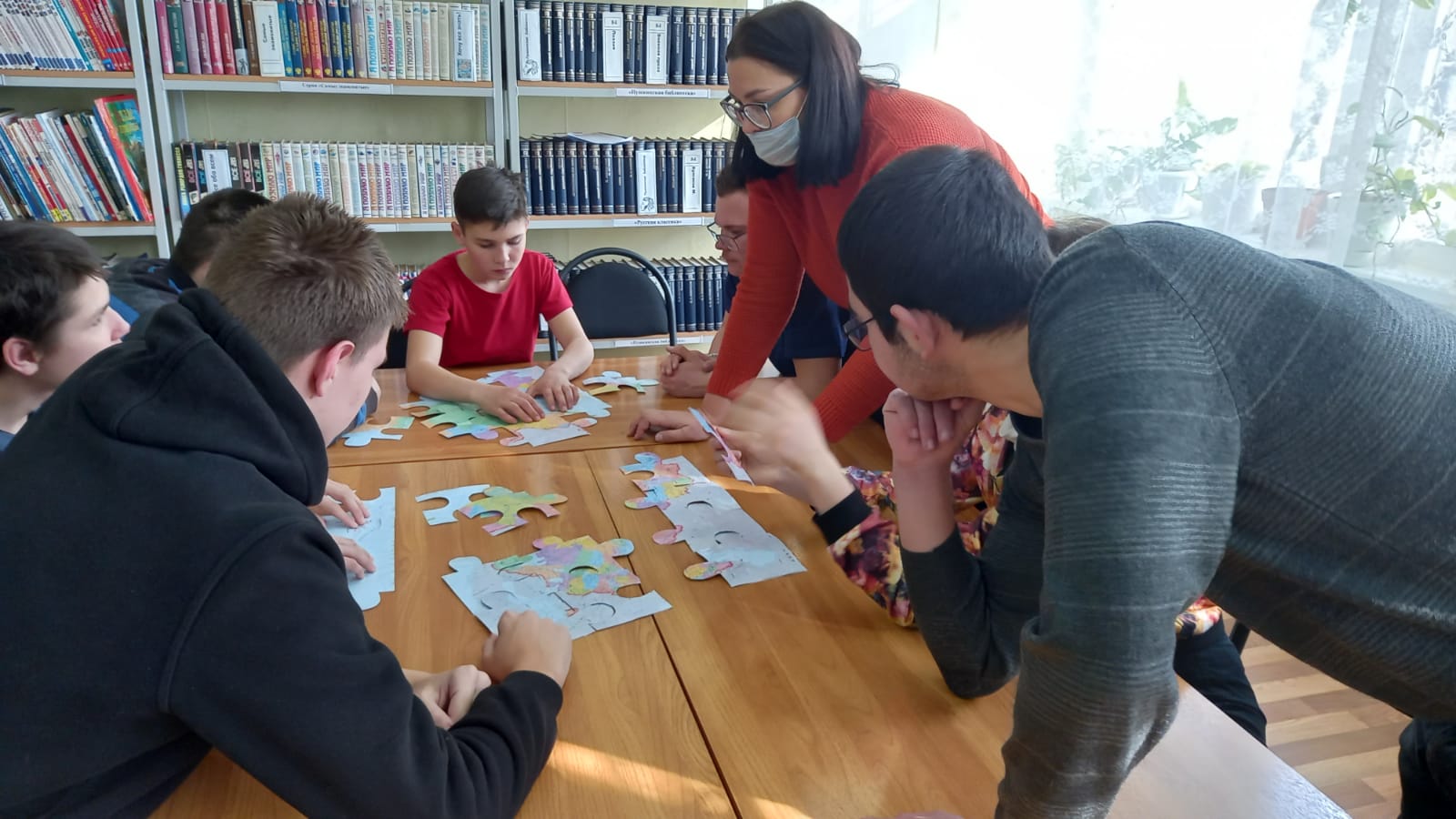 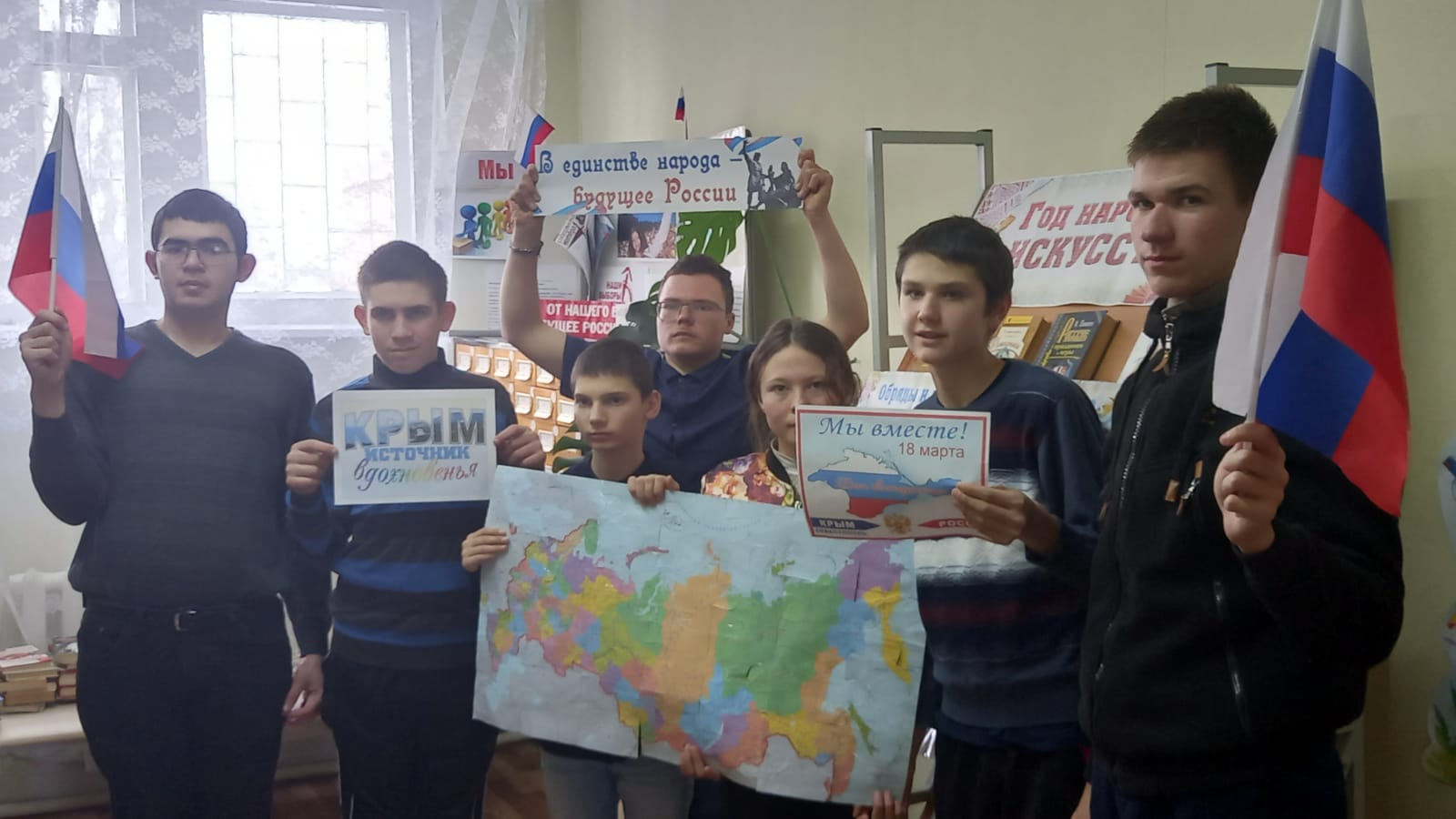   Образовательный, воспитательный и развивающий потенциал всех мероприятий объединила общая цель - развитие чувства патриотизма и гордости за свою страну, формирование Российской гражданской и цивилизационно-культурной идентичности школьников на основе исторических событий, связанных с воссоединением Крыма с Россией.КРЫМСКАЯ ВЕСНАКак хорошо проснуться на рассвете!Как хорошо, что ночью снятся сны!Как хорошо, что кружится планета!Как хорошо на свете без войны!Как хорошо, что Крым домой вернулсяБез выстрелов, без жертв и без войны,Крым стойко выдержал и не прогнулся –Крымчане рады Референдуму весны.Жемчужина России, Крым родной,Цветущий, сказочный, поэтами воспетый,Историей гордится вековой –Пусть будут мирными твои рассветы!Как хорошо, что здесь не гибнут дети,И не стучится в двери к нам война,Как хорошо, что есть теперь на светеНаш праздник-символ – Крымская весна!                                        Бурба Т. 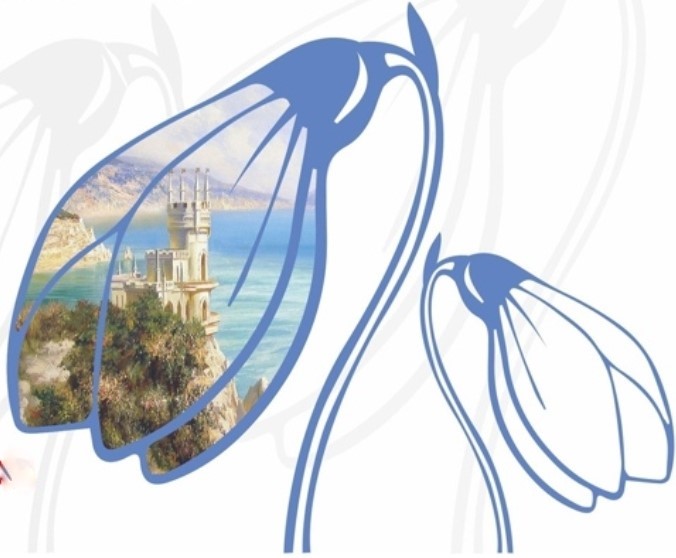 Информацию подготовила заместитель директора по ВР Безуглова А.С.